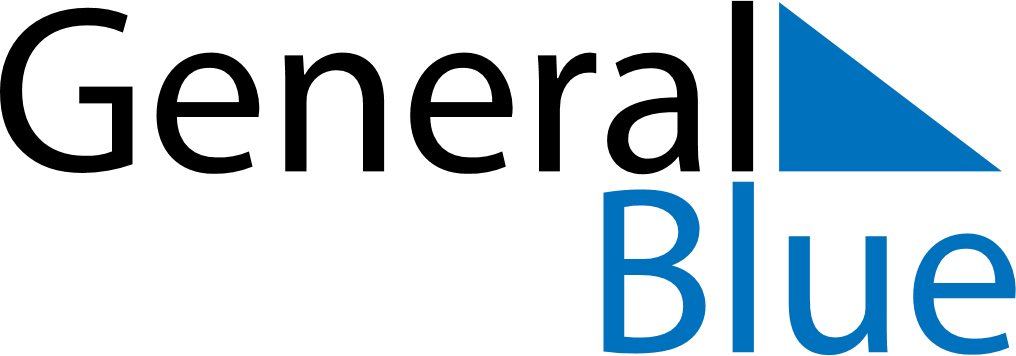 January 2022January 2022January 2022CubaCubaMONTUEWEDTHUFRISATSUN12Triumph of the RevolutionVictory of Armed Forces Day345678910111213141516171819202122232425262728293031